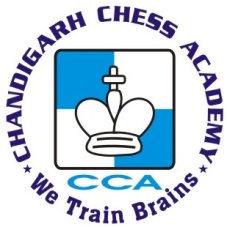 ENTRY FORMChandigarh Open Children Chess Tournament 2018(On 28th Oct, 2018)(To be filled in Block Letters)Name Mr. / Ms.	:  	Son / Daughter of	:  	Gender	:  	Address for communication	:  	Contact No.	:   	Email ID	:  	7	Date of Birth with proof	:  	City 	:  	Category	: Under-15	Under-12	Under-9FIDE Rating (leave blank if unrated)	:  	Fide Id (Leave blank if don’t have)	:  	Entry Fee	: Rs. 450DeclarationI, 	age 	S/o  /  D/o. 	declare that the particulars given above are true to the best of my knowledge and belief.Place:Date :	Signature